                                                                 Развитие понимания речи у   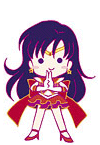                                           неговорящих   детей           К сожалению, в последнее время всё больше стало появляться 1,5-3 летних практически неговорящих детей.  В случаях, когда заходит разговор о маленьком ребенке, который еще не научился говорить, от близких ребенка часто можно услышать: «Он все понимает, только пока не говорит». Такая характеристика поведения малыша подразумевает, что он знает значения многих слов и выражений, может осмыслить их в контексте конкретной ситуации.           Действительно, довольно часто ребенок действует адекватно в рамках определенной ситуации – показывает нужный предмет или игрушку, совершает необходимое действие. Однако при начале регулярных занятий с логопедом начинают обозначаться пробелы в знаниях ребенка: он не только не понимает значения многих слов и выражений, но и путает те, что постоянно используются в обиходе.   Конечно, непросто объективно оценить уровень понимания ребенком обращенной к нему речи в случае, если он не пользуется активной речью. Однако следует осознавать, что, если имеет место задержка речевого развития или общее недоразвитие речи, отставание затрагивает все стороны речи – не только активную (процесс говорения), но и пассивную (понимание речи).           Таким образом, работа над пониманием речи неговорящими детьми 1,5–3 лет не просто желательна, а необходима.   Развитие у ребенка понимания речи включает в себя создание речевой среды в целом, а также целенаправленную работу по накоплению пассивного словаря.  Создание речевой среды включает в себя следующие моменты:- постоянный речевой контакт с ребёнком: разговор, комментарий к различным действиям, рассматривание и чтение книг, обсуждение мультфильма и так далее.- единые требования к речевому общению с ребенком всех близких взрослых: чёткая внятная конкретная речь, без «сюсюканья» и уменьшительно-ласкательных слов, без подражания детской речи;- постепенное усложнение речевого общения;          Развитие понимания речи происходит как в бытовых ситуациях, так  и в ходе специально организованных взрослыми игр и упражнений. Кроме этого, необходимо использовать любой подходящий случай для развития речи ребенка.             С ребенком необходимо постоянно говорить, многократно проговаривая все обычные ситуации (одевание и раздевание, умывание, купание, еда, прогулка, подготовка ко сну, раскладывание игрушек по местам, приготовление еды, уборка со стола, мытье посуды, подметание пола и др.). Такую же работу следует проводить во время игр с игрушками и картинками, при чтении книжек, просмотра мультфильмов и так далее.            При этом взрослому следует  часто обращаться к ребенку, задавать вопросы. Но не следует требовать от малыша немедленного ответа. Взрослый задает вопрос, делает паузу, затем отвечает на вопрос сам. После того, как ребенок много раз услышал название предмета, брал его, ощупывал и рассматривал, действовал с ним, можно попросить малыша принести (показать, найти, подать) знакомый предмет или совершить с ним какое-либо действие.Родители должны осознать, что в случае, если имеет место отставание в речевом развитии, следует применить новый подход к воспитанию ребенка дома. Постепенно близкие, которые чаще всего проводят время с ребенком, научатся использовать любую ситуацию, чтобы поговорить с малышом.Примеры проговаривания взрослым различных ситуаций.Умывание:– Идем умываться. Давай откроем кран. Нет, не в эту сторону, в другую. А где мыло? Вот мыло. Бери мыло и намыливай руки. Клади мыло в мыльницу. Давай я тебе помогу. Три руки хорошенько. Теперь давай смоем мыло. Подставляй руки под водичку – вот так. А сейчас давай умоем лицо – вот так. Набери воды в ладошки и потри личико. Закрывай кран. Теперь давай стряхнем воду с ручек – вот так. Где полотенце? Бери полотенце, вытирай лицо и руки. Молодец! Смотри, какой чистенький стал.Сборы на прогулку (все необходимые вещи разложены на стульчике):– Сейчас мы с тобой пойдём гулять. Найди, где у нас лежат штанишки. Вот они. Давай наденем штаны – вот так. Сначала на одну ногу, потом на другую ногу. Теперь застегнем пуговицу. Покажи, где пуговичка. Неси кофту. Ой, какая красивая, теплая кофточка. А это что на кофте? Карман. Найди, где на кофте спрятался мишка. Правильно, вот он. А где цветочек? Тут. Давай наденем кофточку.На прогулке:– Посмотри, какая сегодня погода. Да, дождик идет. Надевай капюшон. А я раскрою зонтик. Вот так. Теперь можно гулять. А что это на дорожке? Это лужа. В луже водичка. Дождик капал, капал – и получилась лужа. Пойдем дальше. Вот дерево. Посмотри, что это такое под деревом? Это листики упали. Вот желтый лист. А этот лист, какого цвета? Красный лист. Много листьев. Покажи, как много листьев. И т. д.Приготовление обеда:– Я готовлю суп. Будешь мне помогать? Вот кастрюля. Нальем в кастрюлю воду и поставим на плиту. Будем варить суп. Вот картошка. А это нож. Он острый, тебе трогать нельзя. Я нарезала картошку, смотри, получились кусочки. А ты бросай кусочки картошки в кастрюлю. Осторожно, плита горячая! А это что? Морковка и лук. Бросай в кастрюлю. Теперь давай помешаем. Чем будешь суп мешать? (Предложите ребенку на выбор вилку, ложку, лопатку, половник, палочку.) А теперь посоли суп. Вот так.Строим дом (используется набор деревянных или пластмассовых кубиков):– Смотри, какие у нас есть кубики. Покажи, где красный кубик. Правильно, вот он. А где желтый? А где кубик синего цвета? Вот тут. Давай построим из кубиков дом. Какой будет домик – большой или маленький? Покажи. Большой? Хорошо. Вот я поставила кубики. Теперь ты ставь. Ставь вот сюда...        Итак, ребенок постоянно слышит речь взрослого и таким образом узнает много новых слов и выражений. А так как речь сопровождает значимую для ребенка ситуацию, смысловые значения слов и их сочетаний лучше запоминаются, крепче откладываются в сознании ребенка.     	                                        